Администрация ЗАТО ПОС. ВИДЯЕВО   МУРМАНСКОЙ ОБЛАСТИ    ПОСТАНОВЛЕНИЕ«28» декабря 2016 года							№ 854Об  утверждении календарного плана официальных физкультурных и спортивно-массовых мероприятий на 2017 годВ целях реализации муниципальной программы ЗАТО Видяево «Развитие физической культуры и спорта в ЗАТО Видяево», утвержденной постановлением администрации ЗАТО Видяево от 31.12.2013 № 812 (в редакции от 26.12.2016 № 848) п о с т а н о в л я ю:1.Утвердить календарный план официальных физкультурных и спортивно-массовых мероприятий на 2017 год согласно приложению к настоящему постановлению.2. Отделу образования, культуры, спорта и молодежной политики администрации ЗАТО Видяево (Дубовая Л.Н.) обеспечить качественную реализацию утвержденного календарного плана.3.Настоящее постановление подлежит опубликованию в газете «Вестник Видяево» (без приложения) со ссылкой о размещении полного текста постановления на официальном сайте ЗАТО Видяево.4.Контроль исполнения настоящего постановления оставляю за собой.Глава администрацииЗАТО Видяево                                                                                     В.А.Градов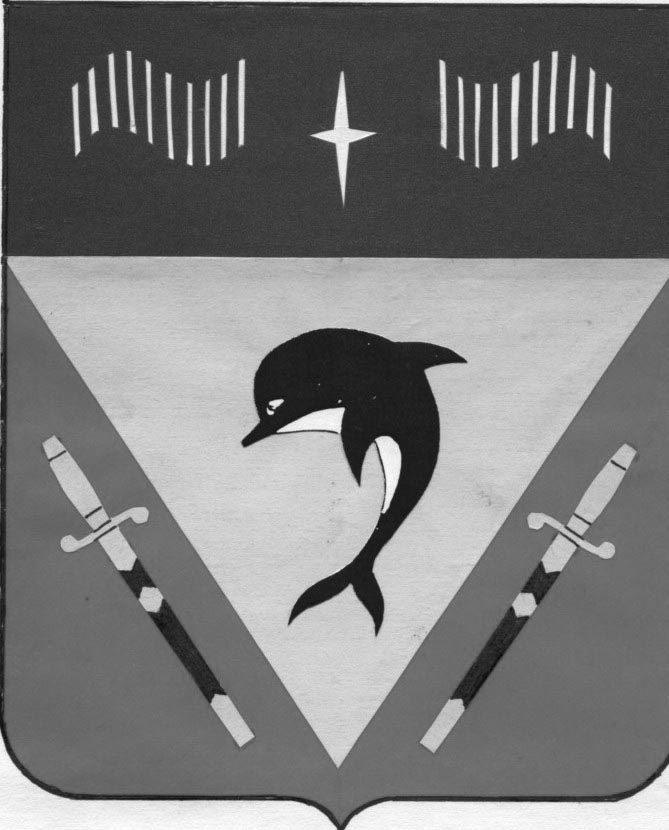 